2017-2018Buckaroo NomineesPut a check next to each book as you finish it. ____   Bear and the Piano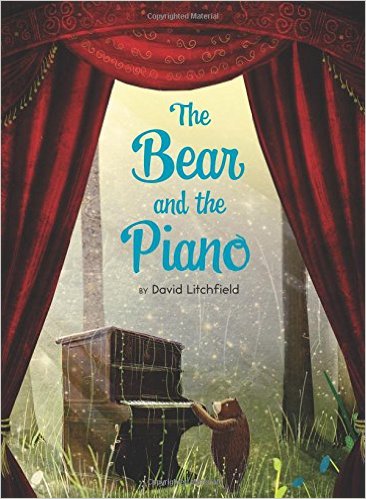 ____   Coyote Moon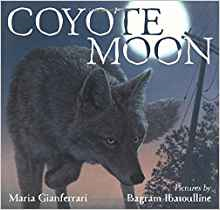 ____    Dragon Was Terrible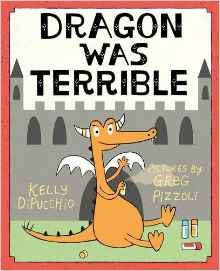 ____   Invisible Boy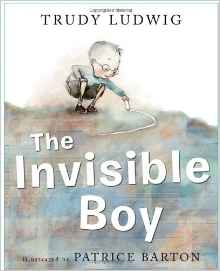 ____   I Will Not Eat You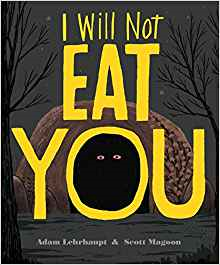 ____  Let Me Finish!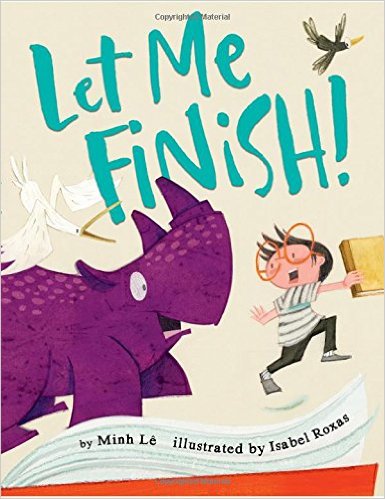 ____   Nobody Likes A Goblin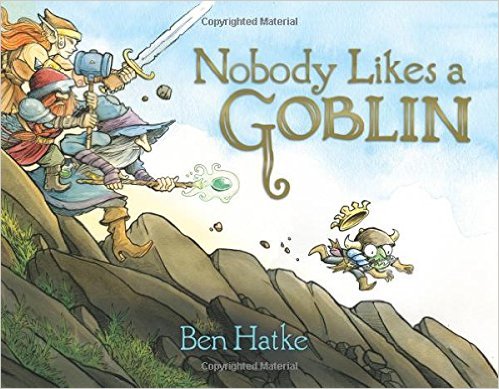 ____   A Perfectly Messed Up Story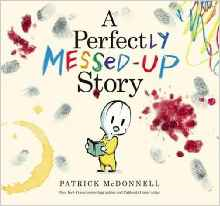 ____   Princess in Black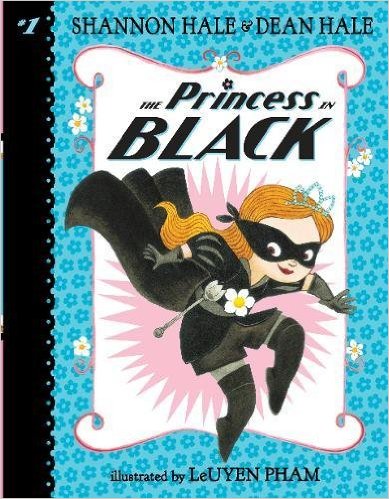 ____   Trapped: A Whale’s Rescue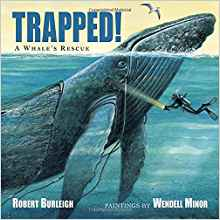 2017-2018Buckaroo NomineesPut a check next to each book as you finish it. ____   Bear and the Piano____   Coyote Moon____    Dragon Was Terrible____   Invisible Boy____   I Will Not Eat You____  Let Me Finish!____   Nobody Likes A Goblin____   A Perfectly Messed Up Story____   Princess in Black____   Trapped: A Whale’s Rescue2017-2018Buckaroo NomineesPut a check next to each book as you finish it. ____   Bear and the Piano____   Coyote Moon____    Dragon Was Terrible____   Invisible Boy____   I Will Not Eat You____  Let Me Finish!____   Nobody Likes A Goblin____   A Perfectly Messed Up Story____   Princess in Black____   Trapped: A Whale’s Rescue